مادهی 16 و تبصرهی 1 آن از دستورالعمل اجرايي آيين‌نامهی دورهی دکتری تخصصی دانشگاه محقق اردبيلي:   - قبل از درخواست دانشجو برای اخذ مجوز به منظور تشکیل جلسهی دفاع، لازم است دانشجو از رسالهی خود، پیشدفاع نماید. دانشجو قبل از انجام درخواست پیشدفاع، بایستی واجد شرایط مادهی 14 و 15 باشد. تبصرهی 1: قبل از تشکیل جلسهی پیشدفاع، مدیر گروه، دستاوردهای علمی رسالهی دانشجو را کتباً به معاون پژوهشی و تحصیلات تکمیلی دانشکده منعکس مینماید. معاون پژوهشی و تحصیلات تکمیلی دانشکده، پس از بررسی و تطبیق مقالات، در خصوص مستخرج بودن مقاله از رساله و همچنین دارای شرایط لازم بودن نشریهای که مقاله در آن چاپ شده است (مادهی 14 و تبصرههای آن)، اظهار نظر نموده و نتیجه را کتباً به مدیر گروه منعکس مینماید. پس از اخذ این تأییدیه و انجام موفق پیشدفاع، دانشجو میتواند برای دفاع نهایی از رساله، درخواست مجوز نماید.(لازم است این فرم  در 1 نسخه تایپ شود)                             بسمه تعالیفرم شماره   17فرم اعلام آمادگی دانشجوی دکتری برای انجام پیش دفاع از رسالهتاریخ:دانشکده:                                        گروه آموزشی:شماره:استاد محترم راهنمای اول رساله جناب آقای / سرکار خانم دکتر ....................................................................با سلام؛ احتراماً به استحضار میرساند اینجانب ....................................... دانشجوی مقطع دکتری تخصصی ورودی نیمسال اوّل/ دوّم سالتحصیلی................... رشتهی .......................................گرایش.......................................به شماره دانشجویی............................. الف) از آزمون زبان ....................... نمرهی ........................... را کسب نمودهام (گواهی نمرهی قبولی در آزمون زبان به پیوست میباشد).ب) تمامی گزارشهای پیشرفت رساله را تکمیل نموده و به موقع، به گروه آموزشی تحویل دادهام.ج) رساله را بر اساس نظرات حضرتعالی و سایر اساتید محترم راهنما و مشاور به انجام رساندهام.            د) فایل پاورپوینت پیش دفاع از رساله را آماده نمودهام.ه) دارای حداقل 2 مقالهی علمی-  پژوهشی بر اساس تبصرهی 1 مادهی 14 دستورالعمل اجرایی آییننامهی دکتری دانشگاه به شرح جدول زیر میباشم (اصل مجله یا اصل گواهیهای پذیرش برای هر مقاله به همراه اصل مقالات به پیوست میباشد): با عنایت به موارد مذکور، متقاضی انجام پیش دفاع از رسالهی دکترای خود تحت عنوان ..................................................................................................................میباشم.در ضمن، استاد راهنمای دوّم اینجانب دکتر ................................................ و استاد(ان) مشاور اینجانب دکتر ............................................... میباشند.                                                                                 نام و نام خانوادگی دانشجو:                 تاریخ و امضاء:		                                                                                   مدیر محترم گروه آموزشی ................................................با سلام؛ مراتب مورد تأیید است. در ضمن گواهی میشود مقالات مذکور، مستخرج از رسالهی دانشجو میباشند.
                                                                               استاد راهنمای اول رساله:                 تاریخ و امضاء:نامبرده سنوات مجاز تحصيلي دارد             نامبرده سنوات مجاز تحصيلي ندارد ولی دارای مجوز تمديد سنوات از:		                                    شوراي تحصيلات تکميلي دانشکده (شمارهی ................... مورخ .................... ) 		                                    کميسيون موارد خاص دانشگاه        (شمارهی ................... مورخ ................... ) 		                                    کميسيون موارد خاص استاني          (شمارهی ................... مورخ ................... ) میباشد.انجام تسويه حساب از امور مالي دانشکده (ويژهی دانشجويان نوبت دوم (شبانه)، بورسیه، مأمور به تحصیل و تبدیل به داخل) ---------- بلي       خير                                                                      کارشناس آموزش دانشکده:         تاریخ و امضاء:معاون محترم پژوهشی و تحصیلات تکمیلی دانشکدهخواهشمند است در خصوص کفایت دستاوردهای علمی مستخرج از رسالهی فوق، بر اساس مادهی 14 دستورالعمل اجرايي آيين‌نامهی دورهی دکتری تخصصی دانشگاه اعلام نظر فرمایید.                                                                                                                   مدیر گروه:                   تاریخ و امضاء:مدیر محترم امور پژوهشی دانشگاه با سلام؛ ضمن تأیید مراتب مذکور، مقتضی است در خصوص کفایت دستاوردهای علمی مستخرج از رسالهی فوق، اعلام نظر فرمایید  	          معاون پژوهشی و تحصیلات تکمیلی دانشکده:                          تاریخ و امضاء:  معاون محترم پژوهشی و تحصیلات تکمیلی دانشکدهی ..........................با سلام؛ احتراماً مقالات فوقالذکر، با مفاد مادهی 14 دستورالعمل اجرايي آيين‌نامهی دورهی دکتری تخصصی دانشگاه مطابقت داده شدند لذا مقالات مذکور بر اساس رشتهی تحصیلی دانشجو:  دارای شرایط مندرج در مادهی 14 دستورالعمل اجرايي آيين‌نامهی دورهی دکتری تخصصی دانشگاه میباشند بنابراین، انجام پیش دفاع رساله بلامانع است.  مقالهی ردیف ............. و ..................دارای شرایط مندرج در مادهی 14 دستورالعمل اجرايي آيين‌نامهی دورهی دکتری تخصصی دانشگاه نمیباشد بنابراین، انجام پیش دفاع رساله میسر نمیباشد و لازم است اقدام مقتضی توسط دانشجو صورت پذیرد.  	کارشناس امور پژوهشی دانشگاه:                                                       مدیر امور پژوهشی دانشگاه:درخواست دانشجو بررسی و پس از هماهنگی با تیم هدایت کنندهی رساله، مقرر گردید جلسهی پیشدفاع دانشجو در مورخ ........................... برگزار گردد.                                                                                                             مدیر گروه:                   تاریخ و امضاء: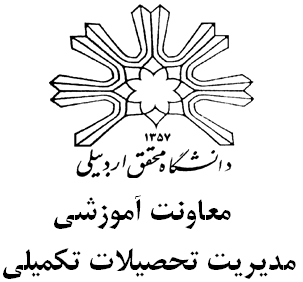 